The Adventures of Tom Sawyer Chapter Five: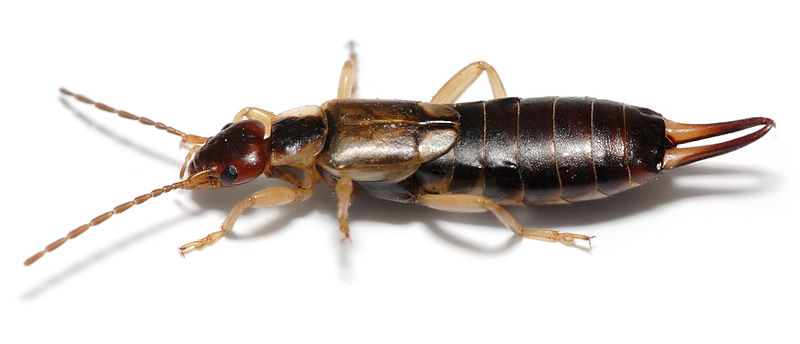 Please use your best descriptive writing to describe this bug.  Tom refers to it as a “pincher bug” but it really is called an earwig.  ____________________________________________________________________________________________________________________________________________________________________________________________________________________________________________________________________________________________________________________________________________________________________________________________________________________________________________________________________________________________________________________________________________________________________________________________________________________________________________________________________________________________________________________________________________________________________________________________________________________________________________________________________________________________________________________________________________________________________________________________________________________________Chapter Five Comprehension Questions: What treasure did Tom bring out during the sermon?________________________________________________________________________ Do you think that people should be allowed to laugh whenever they think something is funny?  ________________________________________________________________________________________________________________________________________________________________________________________________________________________Illustrate a scene from Chapter Five below: